Formulár na odstúpenie od zmluvy(vyplňte tento formulár a pošlite ho späť iba v prípade, že chcete odstúpiť od zmluvy)Oznámenie o odstúpení od zmluvyAdresát:GEOMAT Slovakia s.r.o., IČ: 45308012, Mlynské Nivy 36, 821 09, zápis v OR: OS Bratislavavložka Sro 62091/B-Zbl, tel.: +421 233 070 466, www.geomall.sk, email: info@geomall.skAdresy na odoslanie alebo odovzdanie tovaru predávajúcemu sú tieto: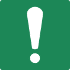 Oznamujem / oznamujeme (*), že týmto odstupujem / odstupujeme (*) od zmluvy o nákupetohoto tovaru – stručne popíšte zakúpený tovar:Číslo objednávky:Dátum objednania / dátum dodania / odberu (*):Meno a priezvisko spotrebiteľa / spotrebiteľov (*):Adresa spotrebiteľa / spotrebiteľov (*):Bankové spojenie:Podpis spotrebiteľa / spotrebiteľov (*):(len pokiaľ je tento formulár zasielaný v listinnej podobe)Dátum:Vyplnený formulár zašlite, prosím, na vyššie uvedenú adresu pre doručenie, alebo na uvedenú e-mailovú adresu. Ak bude však vyplnený formulár zaslaný na adresu sídla spoločnosti GEOMAT s.r.o., účinky odstúpenia zostávajú zachované.(*) Nehodiace sa škrtnite, alebo údaje doplňte.Označenie dodávateľaNázov dodávateľaAdresa pre vrátenie tovaru dodávateľaGEOMATGEOMAT Slovakia s.r.o.Sklad GEOMAT, Jarottatrans Slovakia s.r.o., Ivachnová 22, 034 83 Liptovská Teplá, SlovenskoGuttaGutta ČR - Praha spol. s r.o.Sklad Gutta ČR - Praha spol. s r.o., Lotouš 37, 273 79 Slaný, Česká republikaLanit Plast GardenLANIT PLAST, s.r.o.Sklad LANIT PLAST, s.r.o., Hlubočinka 809, 251 68 Sulice, Česká republika